                                           ПРИЛОЖЕНИЕ 3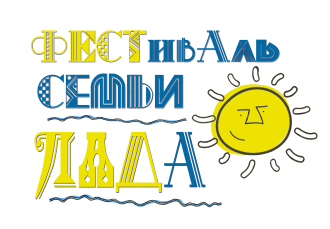 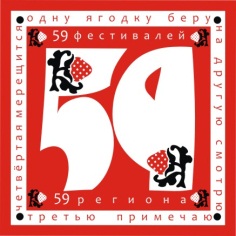                                                                                     к Положению о проведенииэкоФестиваля семьи «ЛАДА»Условия участия вФОТОКОНКУРСЕ «СЕМЕЙНЫЕ ИСТОРИИ»1. УСЛОВИЯ УЧАСТИЯ1.1. К участию в Конкурсе приглашаются фотографы вне зависимости от возраста и места проживания, представившие оригинальную авторскую фотографию.1.2. Ответственность за несоблюдение авторства присылаемых фоторабот несут участники конкурса, представившие данную работу. Организаторы конкурса не несут ответственности за нарушение участниками авторских прав третьих лиц.1.3. Все присланные на конкурс работы не возвращаются и не рецензируются.1.4. Участник вправе представить на конкурс не более 1 работы в каждой из номинаций.1.5. Права на использование фоторабот, поступивших на конкурс:1.5.1. Авторские права на фотоработы принадлежат авторам этих работ.1.5.2. Организаторы вправе использовать присланные на конкурс фотографии следующими способами без выплаты авторского вознаграждения: воспроизводить фотографии (публиковать фотографии в СМИ и иных информационных материалах); демонстрировать фотографии на фотовыставках и других публичных мероприятиях; публиковать фотографии в средствах массовой информации не на коммерческой основе.2. ТРЕБОВАНИЯ К РАБОТАМ, ПРИСЫЛАЕМЫМ НА КОНКУРС2.1. На конкурс принимаются работы, сделанные на цифровую и/или аналоговую технику.2.2. Фотоработы могут быть как цветные, так и черно-белые.2.3. Все фотоработы предоставляются в Оргкомитет конкурса в электронном и распечатанном виде. Допускается обработка фотографий, направляемых на конкурс, с помощью компьютерных программ (графических редакторов).Разрешается базовая обработка фотографий, подчеркивающая авторский замысел (корректировка контраста, кадрирование, техническое ретуширование).Организаторы имеют право потребовать исходный файл без обработки.Фотоизображения, в большей степени созданные с помощью графических редакторов (фотоколлажи) не допускаются к участию в конкурсе.2.4. Требования к цифровому виду фотоработы:Цифровые фотографии могут быть представлены на конкурс на переносных носителях по адресу: г.Соликамск, ул.Транспортная,6;  8 кабинет, или присланы по электронной почте irmin8915@mail.ru Имя файла, содержащего изображение, прописывается русскими буквами и должно соответствовать названию номинации. Фамилия участника (например — «Love story» (Иванов).jpg), но не ( IMG 1222jpg).Цифровой вид работ, представленных на конкурс должен соответствовать следующим требованиям:формат — JPEG;размеры — не менее 2400 пикселей по длинной стороне кадра и dpi не меньше 300;запрещается добавление рамок, подписей и авторских плашек.Организаторы конкурса оставляют за собой право не принимать к участию работы, не соответствующие определенному качеству и техническому уровню, без объяснения причин.2.5. Требования к печатному виду фотоработы:Работа должна быть выполнена на матовой фотобумаге форматом не менее А4. Отправка почтой или самостоятельно по вышеуказанному адресу в пункте 2.42.6. От каждого участника принимается не более 1 фото на каждую номинацию конкурса с обязательным заполнения заявки на участие в фотоконкурсе. (Форма прилагается).3. НОМИНАЦИИ КОНКУРСА• «Love story»• «Цветы жизни» (фото детей)• «Семейный альбом» (фото из семейного архива)• «Счастливы вместе» (свадебные фотографии)4. СРОКИ ПРОВЕДЕНИЯ КОНКУРСАПриём фоторабот с 6 июня по 2 июля 2018г.  включительно. 8 июля на территории МАУК «Музей истории соли», в рамках празднования Дня семьи, любви и верности, состоится фотовыставка работ и церемония награждения победителей конкурса.5. НАГРАЖДЕНИЕ ПОБЕДИТЕЛЕЙ КОНКУРСА5.1. В каждой номинации учреждается главный приз.5.2. Оргкомитет оставляет за собой право увеличить количество призовых мест.5.3. Оглашение результатов и награждение победителей осуществляется в день церемонии подведения итогов конкурса.Дополнительную информацию относительно проведения Конкурса можно получить по телефону: +7 (34253) 6-56-40, адрес эл.почты Irmin8915@mail.ruИрина Терентьева, куратор конкурсаФорма заявки конкурса фотографий «Семейные истории»ФИО Возраст Адрес электронной почты Номер телефона Название номинации Название фотоработФорму заявки и электронный вариант работ отправить по адресу: irmin8915@mail.ru   Распечатанный вариант работы присылать по адресу: г.Соликамск, ул.Транспортная,6,  МАУК ДК «Прикамье», 8 кабинет.Даю согласие на обработку персональных данных ______________/ФИО_____________/Число____________